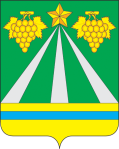 СОВЕТ МУНИЦИПАЛЬНОГО ОБРАЗОВАНИЯ КРЫМСКИЙ РАЙОН РЕШЕНИЕот 17.08.2022			                                                                                          № 226город КрымскО внесении изменений в решение Совета муниципального образования Крымский район от 10 ноября 2021 года № 134 «Об оценке регулирующего воздействия проектов решений Совета муниципального образования Крымский район и экспертизе решений Совета муниципального образования Крымский  район»В целях реализации Федерального закона от 6 октября 2003 года                           № 131-ФЗ «Об общих принципах организации местного самоуправления в Российской Федерации», Закона Краснодарского края от 23 июля 2014 года № 3014-КЗ «Об оценке регулирующего воздействия проектов муниципальных нормативных правовых актов и экспертизе муниципальных нормативных правовых актов» Совет муниципального образования Крымский район                           р е ш и л:1. Внести изменения в решение Совета муниципального образования Крымский район от 10 ноября 2021 года № 134 «Об оценке регулирующего воздействия проектов решений Совета муниципального образования Крымский район и экспертизе решений Совета муниципального образования Крымский  район» следующие изменения:1) подпункт 2 пункта 1 изложить в следующей редакции: «2) экспертизы решений Совета муниципального образования Крымский  район, затрагивающие вопросы осуществления предпринимательской и инвестиционной деятельности, в целях выявления положений, необоснованно затрудняющих осуществление предпринимательской и инвестиционной деятельности.»;2) подпункт 2 пункта 1 решения в следующей редакции:«2) экспертизы решений Совета муниципального образования Крымский район, затрагивающие вопросы осуществления предпринимательской и инвестиционной деятельности, в целях выявления положений, необоснованно затрудняющих осуществление предпринимательской и инвестиционной деятельности, в соответствии с Порядком проведения экспертизы муниципальных нормативных правовых актов администрации муниципального образования Крымский район, утвержденным постановлением администрации муниципального образования Крымский район.».2. Обнародовать настоящее решение путем размещения на официальном сайте администрации муниципального образования Крымский район www.krymsk-region.ru, зарегистрированном в качестве средства массовой информации.3. Контроль за выполнением настоящего решения возложить на заместителя главы муниципального образования Крымский район С.В.Леготину.4. Настоящее решение вступает в силу со дня официального обнародования.Председатель Совета муниципального образования Крымский районА.В.ЮшкоИсполняющий обязанности главымуниципального образованияКрымский районС.Д.Казанжи